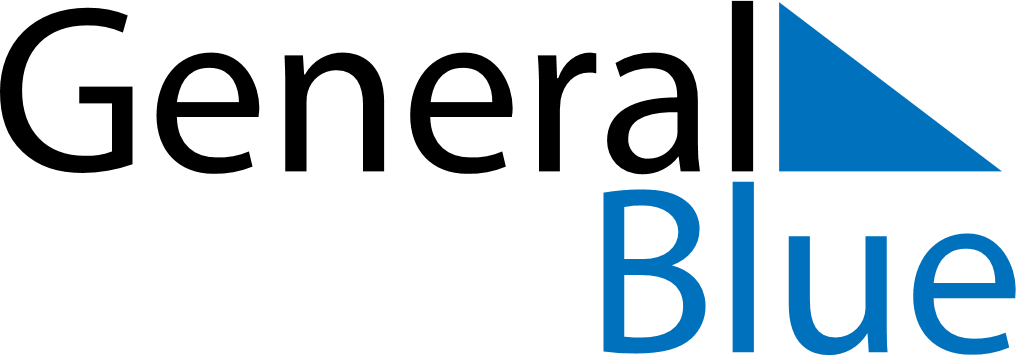 June 2024June 2024June 2024June 2024June 2024June 2024June 2024Hoa Vang, Da Nang, VietnamHoa Vang, Da Nang, VietnamHoa Vang, Da Nang, VietnamHoa Vang, Da Nang, VietnamHoa Vang, Da Nang, VietnamHoa Vang, Da Nang, VietnamHoa Vang, Da Nang, VietnamSundayMondayMondayTuesdayWednesdayThursdayFridaySaturday1Sunrise: 5:14 AMSunset: 6:15 PMDaylight: 13 hours and 0 minutes.23345678Sunrise: 5:14 AMSunset: 6:16 PMDaylight: 13 hours and 1 minute.Sunrise: 5:14 AMSunset: 6:16 PMDaylight: 13 hours and 1 minute.Sunrise: 5:14 AMSunset: 6:16 PMDaylight: 13 hours and 1 minute.Sunrise: 5:14 AMSunset: 6:16 PMDaylight: 13 hours and 1 minute.Sunrise: 5:14 AMSunset: 6:17 PMDaylight: 13 hours and 2 minutes.Sunrise: 5:14 AMSunset: 6:17 PMDaylight: 13 hours and 2 minutes.Sunrise: 5:14 AMSunset: 6:17 PMDaylight: 13 hours and 2 minutes.Sunrise: 5:14 AMSunset: 6:18 PMDaylight: 13 hours and 3 minutes.910101112131415Sunrise: 5:15 AMSunset: 6:18 PMDaylight: 13 hours and 3 minutes.Sunrise: 5:15 AMSunset: 6:18 PMDaylight: 13 hours and 3 minutes.Sunrise: 5:15 AMSunset: 6:18 PMDaylight: 13 hours and 3 minutes.Sunrise: 5:15 AMSunset: 6:19 PMDaylight: 13 hours and 3 minutes.Sunrise: 5:15 AMSunset: 6:19 PMDaylight: 13 hours and 3 minutes.Sunrise: 5:15 AMSunset: 6:19 PMDaylight: 13 hours and 4 minutes.Sunrise: 5:15 AMSunset: 6:19 PMDaylight: 13 hours and 4 minutes.Sunrise: 5:15 AMSunset: 6:20 PMDaylight: 13 hours and 4 minutes.1617171819202122Sunrise: 5:15 AMSunset: 6:20 PMDaylight: 13 hours and 4 minutes.Sunrise: 5:16 AMSunset: 6:20 PMDaylight: 13 hours and 4 minutes.Sunrise: 5:16 AMSunset: 6:20 PMDaylight: 13 hours and 4 minutes.Sunrise: 5:16 AMSunset: 6:20 PMDaylight: 13 hours and 4 minutes.Sunrise: 5:16 AMSunset: 6:21 PMDaylight: 13 hours and 4 minutes.Sunrise: 5:16 AMSunset: 6:21 PMDaylight: 13 hours and 4 minutes.Sunrise: 5:16 AMSunset: 6:21 PMDaylight: 13 hours and 4 minutes.Sunrise: 5:17 AMSunset: 6:21 PMDaylight: 13 hours and 4 minutes.2324242526272829Sunrise: 5:17 AMSunset: 6:22 PMDaylight: 13 hours and 4 minutes.Sunrise: 5:17 AMSunset: 6:22 PMDaylight: 13 hours and 4 minutes.Sunrise: 5:17 AMSunset: 6:22 PMDaylight: 13 hours and 4 minutes.Sunrise: 5:17 AMSunset: 6:22 PMDaylight: 13 hours and 4 minutes.Sunrise: 5:18 AMSunset: 6:22 PMDaylight: 13 hours and 4 minutes.Sunrise: 5:18 AMSunset: 6:22 PMDaylight: 13 hours and 4 minutes.Sunrise: 5:18 AMSunset: 6:22 PMDaylight: 13 hours and 4 minutes.Sunrise: 5:18 AMSunset: 6:22 PMDaylight: 13 hours and 4 minutes.30Sunrise: 5:19 AMSunset: 6:23 PMDaylight: 13 hours and 3 minutes.